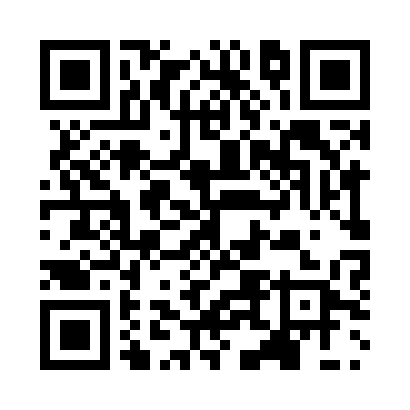 Prayer times for Cronfestu, BelgiumWed 1 May 2024 - Fri 31 May 2024High Latitude Method: Angle Based RulePrayer Calculation Method: Muslim World LeagueAsar Calculation Method: ShafiPrayer times provided by https://www.salahtimes.comDateDayFajrSunriseDhuhrAsrMaghribIsha1Wed3:556:171:405:429:0411:162Thu3:526:161:405:439:0511:193Fri3:486:141:405:439:0711:224Sat3:456:121:405:449:0811:255Sun3:426:101:405:459:1011:286Mon3:386:091:405:459:1111:317Tue3:356:071:405:469:1311:348Wed3:326:061:405:469:1511:379Thu3:286:041:405:479:1611:4010Fri3:256:021:405:489:1811:4311Sat3:246:011:405:489:1911:4612Sun3:245:591:405:499:2011:4713Mon3:235:581:395:499:2211:4814Tue3:225:561:405:509:2311:4915Wed3:225:551:405:509:2511:4916Thu3:215:541:405:519:2611:5017Fri3:215:521:405:519:2811:5118Sat3:205:511:405:529:2911:5119Sun3:205:501:405:539:3011:5220Mon3:195:481:405:539:3211:5221Tue3:195:471:405:549:3311:5322Wed3:185:461:405:549:3411:5423Thu3:185:451:405:559:3611:5424Fri3:185:441:405:559:3711:5525Sat3:175:431:405:569:3811:5526Sun3:175:421:405:569:3911:5627Mon3:175:411:405:579:4111:5728Tue3:165:401:415:579:4211:5729Wed3:165:391:415:589:4311:5830Thu3:165:381:415:589:4411:5831Fri3:165:371:415:589:4511:59